Mártires de Turón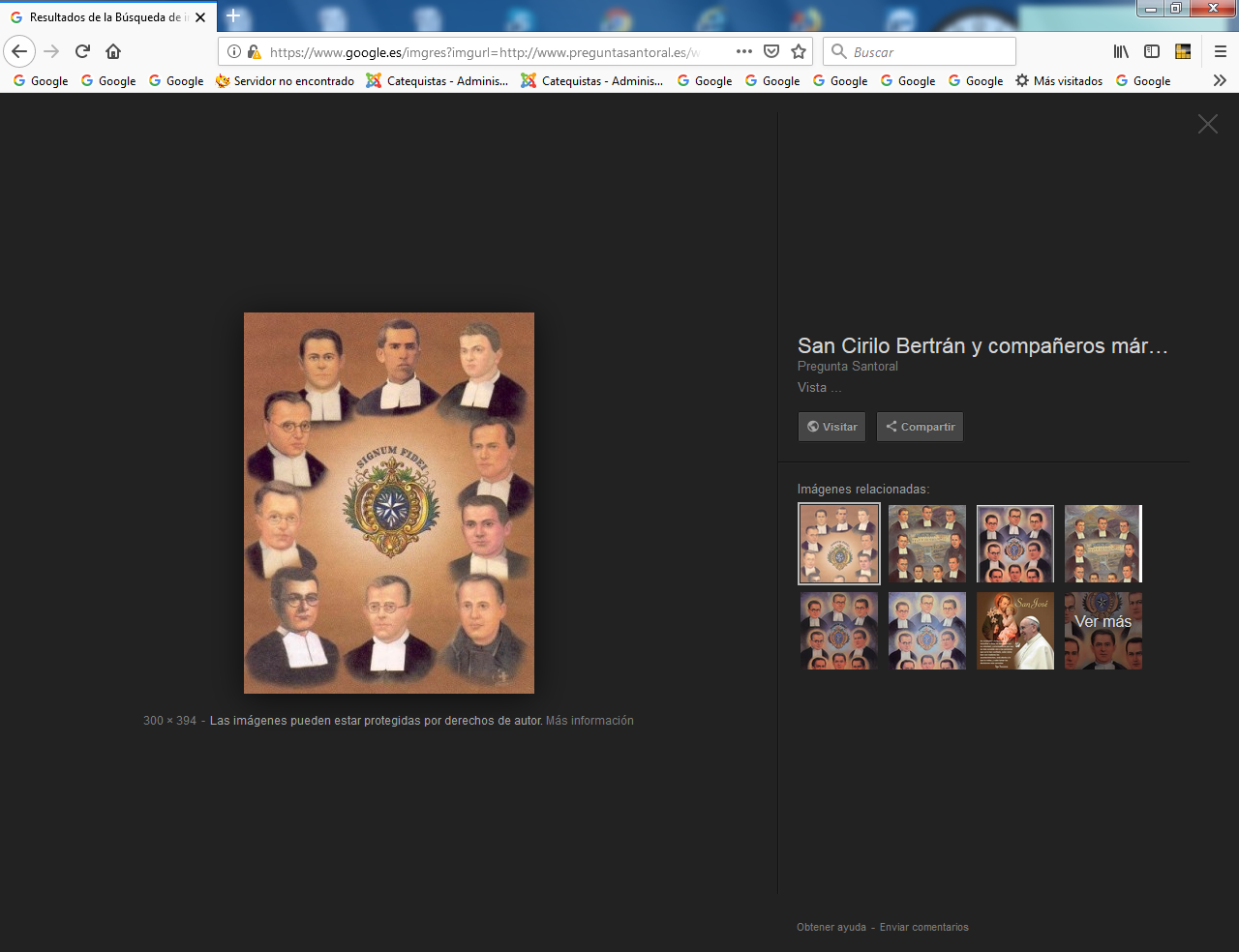    Mártires de Turón o Santos Mártires de Turón es la denominación que da la Iglesia católica a ocho Hermanos de las Escuelas Cristianas (Hermanos de La Salle) y un sacerdote pasionista asesinados en 1934 en la parroquia asturiana de Turón (Mieres), durante la Revolución de Asturias. Considerados mártires por la Iglesia católica, fueron canonizados en 1999. De los ocho Hermanos de La Salle, siete eran españoles y uno argentino, convirtiéndose en el primer santo de esta nación.     Dirigían el colegio Nuestra Señora de Covadonga, que había sido fundado y era sostenido por la empresa Altos Hornos de Vizcaya, que era la propietaria de las minas, única fuente de trabajo de la localidad. También fueron asesinados varios directivos e ingenieros de la empresa. ​ El padre pasionista Inocencio de la Inmaculada se encargaba de la asistencia sacramental de la comunidad. San Cirilo Beltrán, nacido José Sanz Tejedor.San Marciano José, nacido Filomeno López López.San Julián Alfredo, nacido Vilfrido Fernández Zapico.San Victoriano Pío, nacido Claudio Bernabé Cano.San Benjamín Julián, nacido Vicente Alonso Andrés.San Augusto Andrés, nacido Ramón Martín Fernández.San Benito de Jesús, nacido Héctor Valdivielso Sáez.San Aniceto Adolfo, nacido Manuel Seco Gutiérrez.San Inocencio de la Inmaculada Concepción, sacerdote Pasionista nacido como Manuel Canoura Arnau.Circunstancias      Los hechos se produjeron durante la Revolución de Asturias. En el valle minero de Turón, en el corazón de Asturias, los dirigentes locales estaban convencidos de que se lograría una rápida victoria en la zona. Se pensaba tomar primero la capital de la provincia, Oviedo y luego poner a funcionar el socialismo. Los sacerdotes y religiosos fueron considerados enemigos y se dio orden de detenerlos.    ​ Muchos pudieron evadirse o esconderse, en bastantes ocasiones gracias a la intervención de los dirigentes del comité revolucionario3​ Otros fueron encerrados en cárceles improvisadas y sometidos a múltiples atropellos.     A pesar de las advertencias dadas, en varios lugares se los fusiló sin piedad. Y en ocasiones ello se hizo después de una parodia de juicio popular, donde los comités revolucionarios se erigieron en tribunales4​ y los jueces fueron los mismos verdugos. Fueron 33 los sacerdotes y religiosos asesinados.      Los de Turón fueron los primeros religiosos asesinados durante la Revolución de 1934 que fueron canonizados.      El 5 de octubre un grupo de revolucionarios arrestó a los ocho hermanos que trabajaban en la escuela de Turón y al sacerdote pasionista que estaba con ellos. Los nueve religiosos fueron concentrados en la Casa del Pueblo a la espera de la decisión que había de tomar el comité revolucionario.   ​ Al atardecer del 8 de octubre de 1934, bajo las órdenes de Silverio Castañón y Fermín García "el Casín", se abrió una zanja en el cementerio destinada a recoger los cadáveres de los hermanos, que fueron asesinados por un piquete que, a falta de voluntarios en Turón, había reclutado Silverio en las localidades de Mieres y Santullano.   ​ El relato que hizo el historiador norteamericano Gabriel Jackson de los asesinatos de los religiosos de Turón es un poco diferente. Efectivamente fueron detenidos el día 5 de octubre "sin que recibieran malos tratos" y, según Jackson, los guardianes, "que los habían separado del resto de los prisioneros", les pidieron que se unieran a los revolucionarios, a lo que los frailes contestaron que ellos no podían ir al frente, excepto en el cumplimiento de sus deberes religiosos. "El día 8, un grupo de soldados que no pertenecían a su guardia entraron y les obligaron a marchar con el pretexto de que los llevaban al frente. Los condujeron al cementerio y allí los fusilaron".​     Tras conocerse los asesinatos de Turón (entre cuyas víctimas también había varios directivos de las minas), el director de Altos Hornos de Vizcaya, propietaria de las minas y de la escuela de los Hermanos de La Salle afirmó lo siguiente​ :   He creído contribuir personalmente a atajar el mal utilizando cuantos medios tenía a mi alcance y no me faltó la ayuda del capital y, sin embargo, ¡qué poco éxito se ha alcanzado! Precisamente en Asturias hemos derrochado dinero a manos llenas, ya para enseñanza, ya para propaganda, ya haciendo concesiones económicas para contribuir al bienestar familiar de obreros y empleados, etc., ¡qué desconsuelo ver el pago que se nos dio en octubre!     El canónigo y deán de la Catedral de Oviedo Maximiliano Arboleya también se refirió en una carta enviada a un amigo residente en el extranjero a los asesinatos de Turón: ​     Leería usted horrores hablando de la ferocidad salvaje de nuestros mineros. Sin duda se han mostrado así, por lo menos muchos de ellos. Pero medite usted este dato: en la escondida cuenca de Turón, donde asesinaron ingenieros y religiosos, estuve yo hace cosa de año y medio, llamado por los mineros, para darles una conferencia. Me pusieron el auto a la puerta de mi casa, me fui solo con el chófer al oscurecer, di la conferencia a un público numeroso, me obsequió la directiva, formada por "dignos comunistas" y, a las nueve y pico de la noche, me volví tranquilamente a Oviedo. (...)    Pues en todas esas conferencias y en tantas otras, yo siempre expuse la posición de la Iglesia ante alguno de los grandes problemas actuales. Sin duda, yo no combatía a nadie: ni a los socialistas ni a los comunistas: expongo la doctrina católica y ¡no sabe usted lo que les agrada y cómo aplauden! ¿Dice esto algo? Yo creo que muchoCanonización    Fueron beatificados por el Papa Juan Pablo II el 29 de abril de 1990 y canonizados el 21 de noviembre de 1999. Su festividad se celebra el día 9 de Octubre.    El mejor relato del momento, fue el documento que redactaron los dos sacerdotes de Turón, en los días siguientes a la ejecución de los ocho Hermanos y del sacerdote pasionista que ocasionalmente les acompañaba.  Este documento dice así:«A las cinco de las tarde del día 7 recibimos la visita de dos miembros del Comité, los cuales nos dieron cuenta del adelanto de la Revolución, noticia que alejó de nosotros la esperanza de ser pronto liberados por las tropas leales. Ceferino Alvarez Rey, uno de nuestros visitantes, averiguó si el cocinero del Colegio, uno de los ocho, pertenecía a la Comunidad o era simplemente jornalero. Para ello dirigió sucesivas preguntas al Sr. Director, por estar el interesado en tal estado de nerviosismo que le imposibilitaba el hablar.   En el transcurso de la conversación tuvo frases de verdadero elogio para el que fue su profesor, Hno. Román, "a quien debo ——dijo— mis conocimientos. ¿Quién creyera en aquellos buenos tiempos que el Colegio de Covadonga habría de llegar a ser el Cuartel general de la Revolución en Turón?". Y luego se retiró, no sin prodigarnos antes frases como éstas: "Ustedes no tienen nada que temer aquí. Están completamente seguros y al amparo de nuestra responsabilidad. El hecho de haberlos traído aquí no debe alarmarles. Y, para su tranquilidad, he de decirles que están ustedes aquí para tener aseguradas sus vidas, pues en sus casas estarían sin protección y a merced de la voluntad popular".  Si bien sus frases nos tranquilizaron, en parte, el hecho de llevar a dos de los jurados, que estaban con nosotros, y a algunos jóvenes católicos, a la línea del frente, sembró entre nosotros la consiguiente alarma. Por temor a que fuésemos requeridos también, determinamos confesarnos para que, confortados con la gracia del Sacramento v los auxilios divinos, pudiésemos llevar más fácilmente lo que la Divina Majestad determinase enviarnos".  Hasta entonces nadie pensó en morir tan pronto y desde aquel momento todos se persuadieron de que sus horas estaban contadas. Hablaron sobre todo del peligro que corrían sus vidas y resolvieron confesarse y prepararse para morir. Cada uno se recogió breves momentos y poco después comenzaron los sacerdotes, dando ejemplo, a hacer una fervorosa y minuciosa confesión. El P. Inocencio lo hizo con el Sr. Párroco y después se prestóa oír la de los demás, que en número de diecisiete se hallaban en aquella sala. Todavía estaba el Padre confesando al sobrino del Sr. Capellán del Colegio, cuando entraron a buscarlo los guardias rojos. El Padre tuvo que interrumpir la confesión y le absolvió cuando el joven abandonaba la cárcel.  Gracias a Dios, al cabo de pocos momentos, pudo volver a terminarla. Terminadas las confesiones, una alegría del cielo invadió los semblantes. Ya no temían la muerte. Todos estaban resignados a la voluntad de Dios y seguros de que El tendría misericordia de sus almas, si se cumplían los temores que albergaban de ser fusilados».  Transcurrió la jornada en continuas pláticas de amor de Dios, exhortándonos los unos a los otros a padecer por Cristo y procurando llevar al ánimo de todos el convencimiento de que nuestra muerte sería un verdadero martirio, toda vez que no por otra cosa seríamos sacrificados, Sino por ser sacerdotes, religiosos o personas de significación católica".«Sería poco más de la una de la mañana del día 9, cuando, repentinamente, se abre la puerta, que estaba entornada, penetrando en nuestra habitación Silverio Castañón y otro, apodado "El Casín", empuñando sendas pistolas. Les acompañaban otros dos escopeteros.Dormíamos todos, excepto el Sr. Cura y el Sr. Director del Colegio, que conversaban en voz baja. Refería el Sr. Director al Sr. Cura cómo, en previsión de que se vieran precisados a separarse, había entregado a cada uno de los Hermanos una cantidad en metálico. Algunos de ellos tenían doscientas pesetas en papel, dinero que, como todo lo demás que llevaban,  les fue quitado, como luego diré, por los revolucionarios. En éstas y parecidas pláticas procuraban entretener el tiempo, ya que el sueño huía de sus ojos.  Al entrar los del Comité y ver conversando al Sr. Cura con el Sr. Director, dijeron: “Aquí hay dos". E inmediatamente ordenaron al Sr. Director despojarse del abrigo y entregar todo lo que tuviese en los bolsillos, terminado lo cual hicieron lo mismo con el Sr. Cura. A los demás les despertaron exigiéndoles, igual que a los otros dos, la entrega de todo lo que poseían, excepto el reloj del Sr. Coadjutor y el Rosario del Sr. Cura, que se lo dejaron.  Esto ocurrió solamente con los sacerdotes y Hermanos, pues a los seglares no les molestaron con tales impertinencias. El Padre Pasionista, sentado en una silla y con la cabeza cubierta con una manta, seguía durmiendo. Los ojos perspicaces de Silverio Castañón, o D. Silverio, como enfáticamente le llamaban sus camaradas, pues era Comisario de Guerra, se posaron en el que dormía tranquilamente, a la vez que nos dirigía la pregunta siguiente:  --- ¿Quién es ése?  — Un Pasionista de Mieres, le contestamos, que vino aquí la víspera de estallar el movimiento y que lleva en Asturias sólo un mes. Aún no habíamos terminado de hablar cuando dio orden de despertarlo, orden que fue cumplida inmediatamente.   Descubrió su rostro el Padre, en el cual se dibujaba una plácida sonrisa, pues, sin duda, soñaba en el cielo. Y, ya de pie, permaneció sereno, a pesar de tener ante su vista y a horas tan intempestivas una escena para el nada tranquilizadora. Fue igualmente obligado a entregar todo lo que poseía, lo que hizo, aunque reservándose la cartera en la que conservaba unas notas que había estado escribiendo por la tarde y en las cuales, sin duda alguna, se contenía su última voluntad, y un relicario de la Santísima Virgen, lo que tuvo que entregar luego, cuando con gran insistencia le exigieron la documentación.   Agrupados luego en el extremo de la sala y separados de los demás, que no habían sido requeridos, nos preguntaron:   — ¿Qué armas saben ustedes manejar?          Como les contestamos que ninguna, añadieron:   — ¿No han hecho el servicio militar?   A lo que unos contestaron que sí, pero como religiosos enseñando en las academias militares. Otros contestaron que aún no lo habían hecho. Sólo D. Román, uno de los Hermanos, respondió que el había aprendido la instrucción y que sabía manejar el mosquetón. A esto, irónicamente, respondieron, y sobre todo uno de ellos, "El Casín":    —]Buen arma,  buen arma!  Después de esto nos mandaron formar de tres en tres, diciendo a los Hermanos:   — ¡Ustedes ya sabrán hacer eso bien!  Cumplida la orden y ya en fila, nos dijeron:  —¿Saben ustedes dónde van?  Aunque nuestros labios contestaron que no, nuestros corazones decían que a dar nuestras vidas en aras de nuestra fe.   A nuestra respuesta negativa, respondió “El Casín" en tono oratorio:   —Van ustedes a la línea de fuego a ver si, reconocidos por nuestros enemigos, cesan de disparar, al verles a ustedes.    Ante esta contestación y después de haber pedido permiso para hablar, permiso que le fue concedido, preguntó el Sr. Cura:—Entonces, ¿nos permitirán a los sacerdotes vestir el traje talar? Pues de seglar no seremos reconocidos y, por tanto, no se cumplirán sus deseos.    No sin antes pensarlo, respondió “El Casín": — No, eso no, pues creerían que estamos en una Monarquía, cuando estamos en una República.     Entonces los del Comité se apartaron un poco y cambiaron algunas frases en voz baja. Añadieron, después de habernos contado:   —Once, y los dos carabineros, trece... Y éstos no pueden quedar, pues irán a lo más recio de la pelea. Por tanto, sobran dos, pues la camioneta no tiene sitio para tantos, ya que han de ir acompañándoles algunos de los nuestros.  A continuación dijeron:    — Salgan aquí los dos curas de la parroquia. Obedecimos. Y, después de hacernos algunas preguntas, tales como el tiempo que llevábamos detenidos, nuestro nombre, etc., nos dijeron:    — Bueno! Ustedes quédense.  — Y añadieron:  — Tomen nota de lo que les quitamos para devolvérselo. Dirigiéndose luego a los Hermanos y al Padre, les dijeron:— ¡En marcha!Nuestras diestras, entonces, se alzaron y nuestros labios pronunciaron sobre ellos la absolución. ¡Tan convencidos estábamos de que eran conducidos al martirio! Se dirigieron luego al escenario los del Comité, apoderándose del Teniente coronel y del Comandante de Carabineros, no sin antes despojarles de sus Correajes y demás objetos que sobre sí llevaban y, uniéndolos con los Hermanos, marcharon los Once»‘.  Los pocos testimonios que se recogieron luego de  algunos de los que formaron el piquete de ejecución testimoniaron la resignación silenciosa con la que lo mártires caminaron y recibieron las descargas de pistolas y fusiles en el cementerio:    El director de la Escuela de Mieres que estuvo luego en la prisión de uno de los miembro del comité de ejecucion testificaria más tarde:«Estuve con el jefe de los asesinos, que está en la cárcel con diez penas de muerte, y le pregunté por los últimos momentos. Me dijo que, cuando los llevaron de la prisión, aunque en ella les habían dicho que los conducían al frente, en cuanto salieron les dijeron que los iban a fusilar por rebeldes.   Y, muy recogidos y en oración, recién confesados, iban preparándose para el sumo sacrificio. Les dijeron si tenían algo que alegar y contestaron que nada, que ya estaban preparados y que hicieran de ellos lo que quisieran.    Mandaron hacer fuego de fusil y escopetas y los acribillaron a balazos. A uno de ellos le dieron con una maza de hierro que los Hermanos guardamos. Luego los echaron en la fosa.   En otro encuentro del citado Director en la prisión con Silverio Castañón, el que había dirigido la ejecución, le entresacó el siguiente testimonio:   «Pude averiguar muy poco de él. Me dijo que el Comité había sentenciado a los ejecutados, con sus nombres propios, para no confundirlos con otros y que él había sido mero ejecutor de la sentencia". Dijo que fueron resignados y silenciosos todo el camino. Se mostraron muy decididos y animados.    Al preguntarle que por qué habían hecho eso con unos hombres tan buenos e indefensos, me contestó que porque se lo habían mandado y que él, a pesar de su buen temple, se conmovió hondamente, pues nunca pensaron hacer lo que hicieron ni llegar a tales extremos. Y, al referírmelo, se le saltaban las lágrimas"     Otro de los miembros del piquete de ejecución recoge sus recuerdos, por indicación del Hno. Santiago, en un documento que firma el 3 de abril de 1935:«El infrascrito, testigo presencial de los asesinatos de los ocho Hermanos de la Doctrina Cristiana y del P. Pasionista Inocencio, en Turón, Asturias, hechos ocurridos durante el movimiento revolucionario del mes de octubre próximo pasado, afirma que no les oyó la menor queja ni palabra alguna, tanto en el trayecto de la casa del pueblo al cementerio, como durante su ejecución, que fue con escopetas y rematados con pistolas.     Afirmo que iban en silencio y recogidos, como preparando el alma para el sacrificio. Afirmó que fue obra de unos cuantos desalmados, pues el pueblo no hubiera consentido que asesinaran a los maestros de sus hijos, y, por ello, lo hicieron de noche y forzando a los que iban a ejecutarlos. Lo firmo en la cárcel de Mieres, por ser ésta mi voluntad y para que los Hermanos hagan de esta declaración el uso que estimen conveniente. Tres de abril de 1935. Gaspar Argüelles". `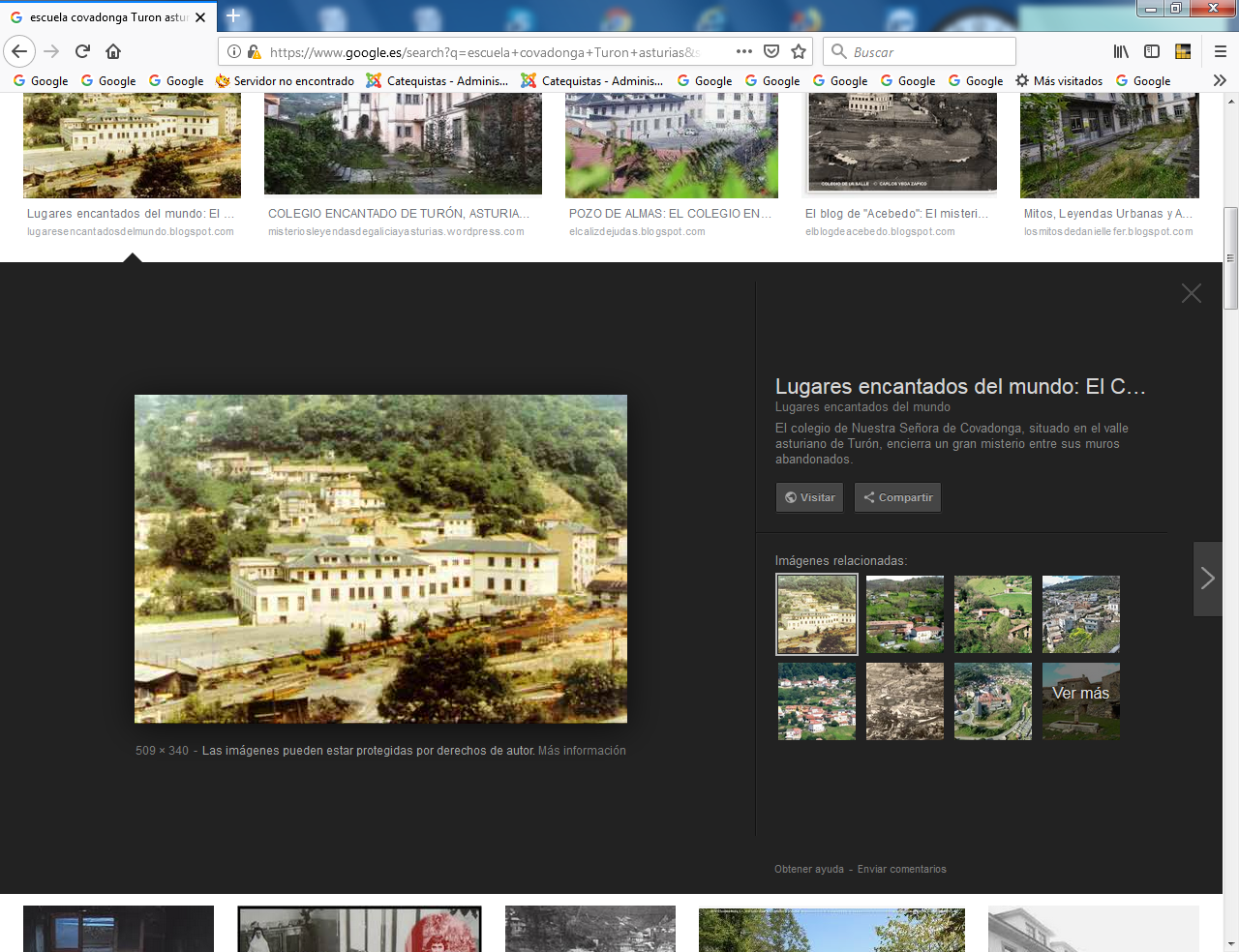 La escuela de Turón vista desde el Cementerioy el Cementerio de los mártires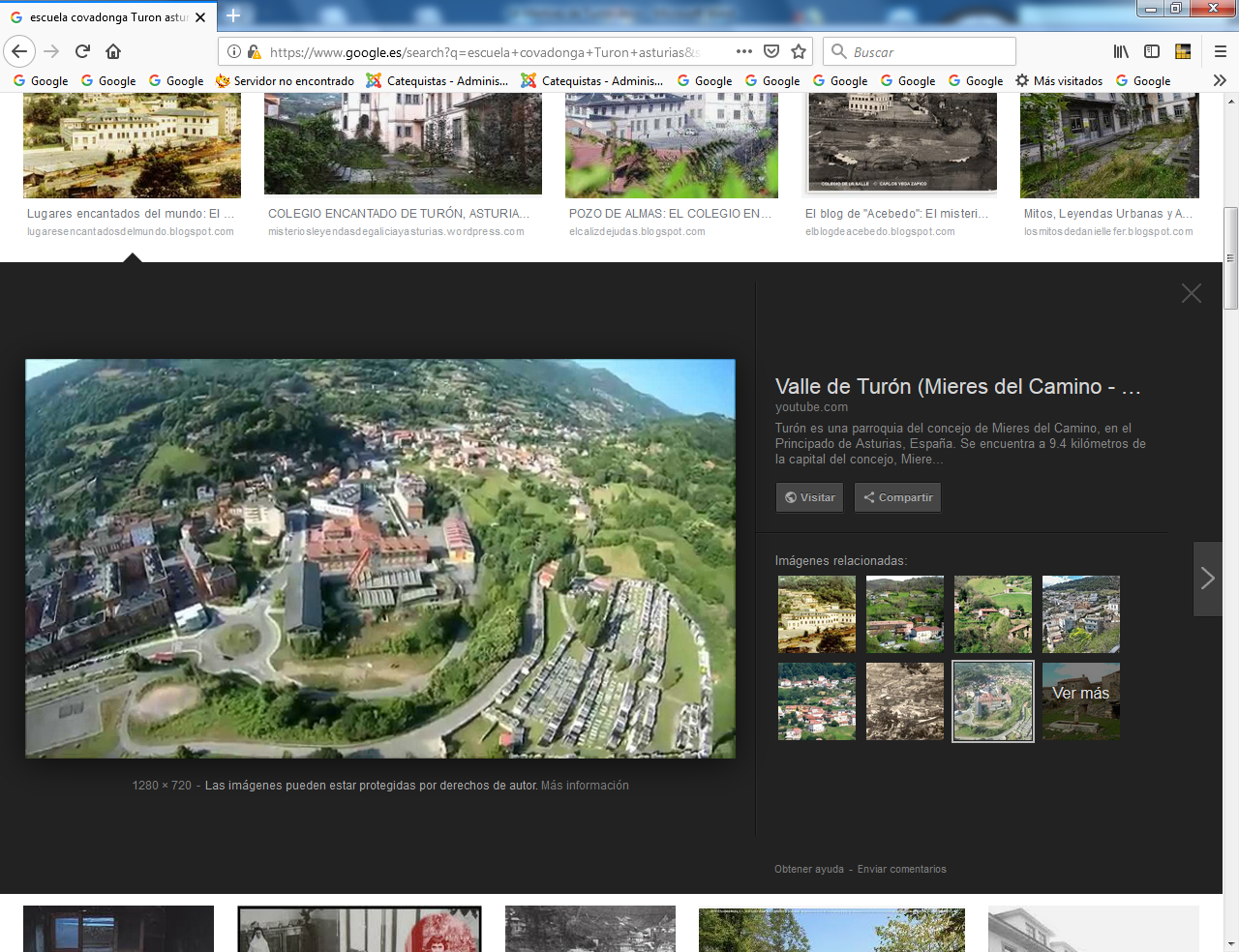 